
SPISAK SUDSKIH TUMAČA ZA GRAD KRALJEVO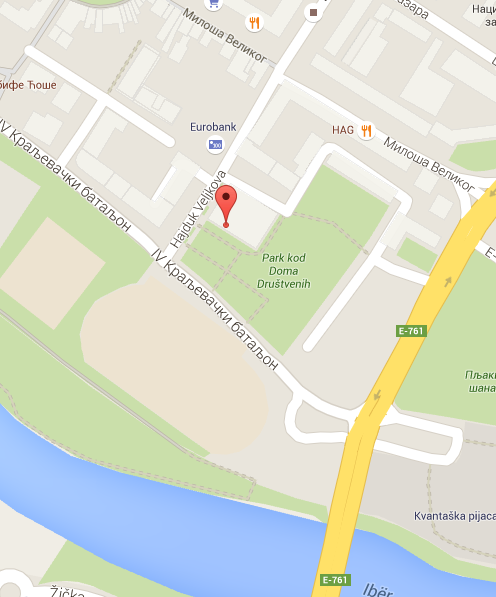 Sudski tumač za engleski jezik Kraljevo
Sudski tumač za hebrejski jezik Kraljevo
Sudski tumač za nemački jezik Kraljevo
Sudski tumač za persijski jezik Kraljevo
Sudski tumač za francuski jezik Kraljevo
Sudski tumač za hrvatski jezik Kraljevo
Sudski tumač za italijanski jezik Kraljevo
Sudski tumač za japanski jezik Kraljevo
Sudski tumač za ruski jezik Kraljevo
Sudski tumač za latinski jezik Kraljevo
Sudski tumač za norveški jezik Kraljevo
Sudski tumač za mađarski jezik Kraljevo
Sudski tumač za švedski jezik Kraljevo
Sudski tumač za makedonski jezik Kraljevo
Sudski tumač za španski jezik Kraljevo
Sudski tumač za pakistanski jezik Kraljevo
Sudski tumač za kineski jezik Kraljevo
Sudski tumač za znakovni jezik KraljevoSudski tumač za bosanski jezik Kraljevo
Sudski tumač za poljski jezik Kraljevo
Sudski tumač za arapski jezik Kraljevo
Sudski tumač za portugalski jezik Kraljevo
Sudski tumač za albanski jezik Kraljevo
Sudski tumač za romski jezik Kraljevo
Sudski tumač za belgijski jezik Kraljevo
Sudski tumač za rumunski jezik Kraljevo
Sudski tumač za bugarski jezik Kraljevo
Sudski tumač za slovački jezik Kraljevo
Sudski tumač za češki jezik Kraljevo
Sudski tumač za slovenački jezik Kraljevo
Sudski tumač za danski jezik Kraljevo
Sudski tumač za turski jezik Kraljevo
Sudski tumač za finski jezik Kraljevo
Sudski tumač za ukrajinski jezik Kraljevo
Sudski tumač za grčki jezik Kraljevo
Sudski tumač za holandski jezik Kraljevo
Sudski tumač za korejski jezik Kraljevo
Sudski tumač za estonski jezik KraljevoLokacijaul.Hajduk Veljkova br.2, prvi lokal u prizemlju, 36000 KraljevoInternetakademijaoxford.comTelefon036/201-889069/30-40-584Radno vreme8:00 AM – 5:00 PM
9:00 AM – 2:00 PM (Subotom)